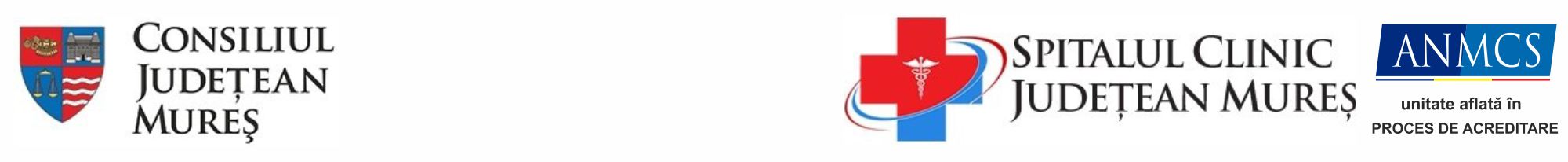 TEMATICA ȘI BIBLIOGRAFIA PENTRU  PENTRU OCUPAREA POSTURILOR DE ASISTENT MEDICAL DE RADIOLOGIE LA LABORATORUL DE RADIOLOGIE ȘI IMAGISTICĂ MEDICALĂ organizat în perioada 12.03.2024-16.04.20241. Radiaţia X: Natura radiaţiilor X, formarea radiaţiilor X, intensificarea fasciculului de radiaţii, penetrantă;2. Interacţiunea radiaţiilor X cu materia: interacţiuni direct ionizante, interacţiuni indirect ionizante, modul elementar de acţiune al radiaţiilor X;Tubul radiogen și anexele sale; 3. Radiografia : formarea imaginii radiografice, instalaţia de radiografie, casete și ecrane întăritoare, fimul radiografic, developarea, calitatea filmului radiografic, factor de calitate în aprecierea imaginii radiografice;4. Contrastul artificial: substanţe de contrast utilizate în radiologia convențională, tomografia computerizată și în rezonanța magnetică (IRM).Reacţii adverse apărute la administrarea i.v. de  substanță de contrast iodată. Metode de prevenire și combatere a incidentelor și accidentelor post-administrare a substanțelor de contrast. Rolul asistenței în adminsitrarea substanței de contrast intravenoase.5. Tomografia computerizată: principiul metodei de achiziţie, reconstrucţie, parametri tehnici utilizaţi in CT. Pregătirea pacientului pentru examinarea CT. 6. Ecografia: principiul metodei, medii de propagare a US, transductorul, tipuri de ecografie, examinarea ecografică;7. Noţiuni de radioprotecţie și securitate radiologică în practicile de radiologie;8. Explorarea radio-imagistică a craniului. Noțiuni de anatomie a craniului.Repere anatomice la nivel cranian.Tehnici de explorare a craniului: radiologie convențională, examenul CT 9. Explorarea radio-imagistică a coloanei vertebraleNoțiuni de anatomie a coloanei vertebrale.Tehnici de explorare a colonei vertebrale: radiologie convențională, examenul computer tomografic 10. Explorarea radio-imagistică a toracelui. Noțiuni de anatomie a toracelui.Tehnici de explorare a toracelui: radiologie convențională, examenul computer tomografic 	 11. Explorarea radio-imagistică a aparatului digestiv. Noțiuni de anatomie a  aparatului digestiv.Tehnici de explorare aparatului digestiv: radiologie convențională, examenul computer tomografic , ecografie	12. Explorarea radio-imagistică a aparatului urogenital. Noțiuni de anatomia a aparatului urogenital.Tehnici de explorarea  aparatului urogenital: radiologie convențională, examenul computer tomografic,ecografie	13. Explorarea radio-imagistică a membrului superior si inferiorNoțiuni de anatomie a membrului  superior si inferiorTehnici de explorare a centurii scapulare , a bazinului și a membrului superior si inferior: radiologie    convențională, examenul computer tomografic 14. Tehnici radio-imagistice de explorare a sânului     Mamografia, incidențe ale mamografiei, ecografia mamară.15. Atribuțiile și competențele profesionale ale asistentului medical de radiologie- conform fisei postului; 16.Norme de securitate radiologică în practicile de radiologie17.Ordinul nr. 1761/2021 pentru aprobarea Normelor tehnice privind curăţarea, dezinfecţia şi sterilizarea în unităţile sanitare publice şi private, evaluarea eficacității procedurilor de curățenie și dezinfecție efectuate în cadrul acestora, procedurile recomandate pentru dezinfecția mâinilor în funcție de nivelul de risc, precum și metodele de evaluare a derulării procesului de sterilizare și controlul eficienței acestuia     18. Ordinul nr. 1101/2016 privind aprobarea Normelor de supraveghere, prevenire şi limitare a infecţiilor asociate asistenţei medicale în unităţile sanitare,     19. Ordinul nr. 1.226/2012 pentru aprobarea Normelor tehnice privind gestionarea deseurilor rezultate din activități medicale si a metodologiei de culegere a datelor pentru baza națională de date privind deseurile rezultate din activități medicale     20. Drepturile pacientului.     21. Etica si deontologie profesionalaBIBLIOGRAFIEM. Lungeanu- Manualul de tehnică Radiologică, Editura Medicală 1988Cezar Danil – Metode şi tehnici uzuale in RoentgendiagnosticGhidul practic al operatorului RMN/CT – C.D.I. “Euromedic” S.A. Georgescu, C.Zaharia – Radiologie și Imagistică Medicală- Editura Universitară  „Carol Davila „ – 2003NSR 111- Norme de securitate radiologică în practicile de radiologieFişa postului asistentului medical de radiologieOrdinul nr. 1761/2021 pentru aprobarea Normelor tehnice privind curăţarea, dezinfecţia şi sterilizarea în unităţile sanitare publice şi private, evaluarea eficacității procedurilor de curățenie și dezinfecție efectuate în cadrul acestora, procedurile recomandate pentru dezinfecția mâinilor în funcție de nivelul de risc, precum și metodele de evaluare a derulării procesului de sterilizare și controlul eficienței acestuia;Ordinul nr. 1101/2016 privind aprobarea Normelor de supraveghere, prevenire şi limitare a infecţiilor asociate asistenţei medicale în unităţile sanitare;Ordinul nr. 1.226/2012 pentru aprobarea Normelor tehnice privind gestionarea deseurilor rezultate din activități medicale si a Metodologiei de culegere a datelor pentru baza națională de date privind deseurile rezultate din activități medicale;Ordinul nr. 1410/2016 privind aprobarea Normelor de aplicare a Legii drepturilor pacientului nr. 46/2003;O.U.G. nr. 144/2008 modificată și completată cu Legea nr. 278/2015 privind exercitarea profesiei de asistent medical. - Site-ul O.A.M.G.M.A.M.R.: www.oamr.ro- Legislație națională;Codul de etică şi deontologie al asistentului medical generalist, al moaşei şi al asistentului medical din România.- Site-ul O.A.M.G.M.A.M.R.: www.oamr.ro - Legislație națională;     12. Normele fundamentale de securitate radiologica , publicate in Monitorul Oficial, partea I, nr.404 bis din 29 august 2000      13. Ordinul M.S.nr.961/2021 pentru aprobarea reglementărilor specifice privind costrângerile de doză și recomandările pentru persoanele implicate în îngrijirea și susținerea pacienților care fac obiectul expunerii medicale la radiațiile ionizante precum și Reglementărilespecifice privind costrângerile de doză și recomandările pentru persoanele implicate în îngrijirea și susținerea pacienților care fac obiectul expunerii medicale la radiații ionizante    14. Norme de securitate radiologică în practicile de radiologie de diagnostic si radiologie interventionala din 15.09.2022Şef  Laborator Rtg.      şi Imagistică Medicală                                         Asistent medical sef                                                                                 Dr. Dorobăţ Claudia                                           Cheţan Camelia     